KALİTE YÖNETİM DİREKTÖRÜ: Iğdır Ağız ve Diş Sağlığı Merkezi Kalite yönetim Sisteminin SKS ADSH çerçevesinde yürütülen çalışmaların koordinasyonunu, uygulatılması düzenli olarak denetlenmesi, düzeltici faaliyetlerin gerçekleştirilmesi ve kalite yönetim sistemindeki gelişmelerin uygulanmasından sorumlu kişidir.KOMİTE: Ağız ve Diş Sağlığı Merkezimizde SKS kapsamında komite en az yılda 4 defa ve gerektiğinde toplanır. görev alanına ilişkin gerekli iyileştirme çalışmaları yapmak, alınan kararlarla ilgili çalışmaların yürütülmesini takip etmek,  görev alanı ile ilgili gerekli eğitim faaliyetlerini belirlemekten sorumludur.EKİP: SKS Kapsamında ilgili çalışmaları yürütmek üzere Yönetim tarafından görevlendirilir.SKS SORUMLULARI: Bölümlerin SKS uygulamalarını yürütür, Kalite Yönetim Direktörü ile Koordineli Çalışır, bölümlerde yürütülen düzeltici- önleyici faaliyetleri takip eder.KALİTE YÖNETİM BİRİMİ: Merkezimizdeki bütün SKS çalışmalarını koordine eden ve yürütülmesini sağlayan birimdir.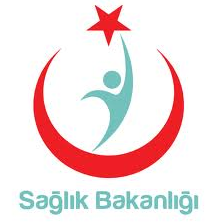 IĞDIR AĞIZ VE DİŞ SAĞLIĞI MERKEZİKALİTE YÖNETİM SİSİTEMİ YAPISI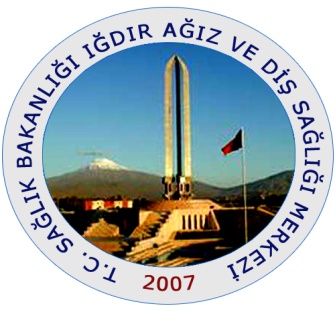 Doküman No: KY.YD.01  Yayın Tarihi:04.07.2017Revizyon Tarihi:..Revizyon No:00Sayfa No:1/1